I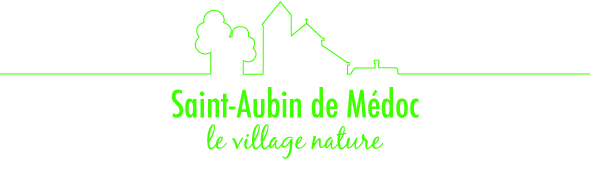 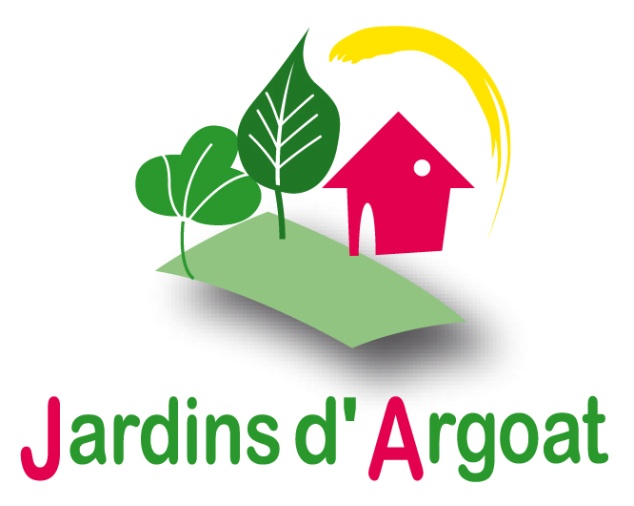 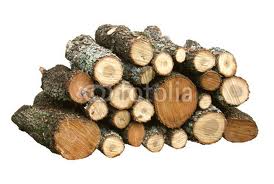 I